Anasınıfı, 1. ve 2. Sınıf Haftalık Ev ÖdeviKindergarten, Year 1 and Year 2 Weekly HomeworkAşağıdaki harflerin içinden   B   ve   b   harflerini bulup, boyayınız. 					                                     (Find the letter   B   and   b   from the table below and colour them in.)              Harf Bulmaca – Find a Letter 		                                     1 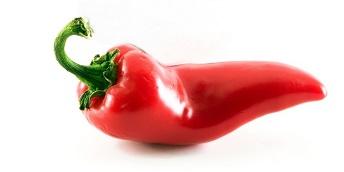 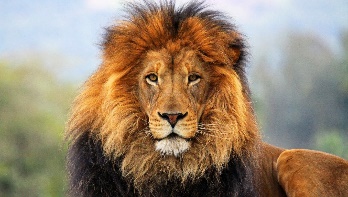 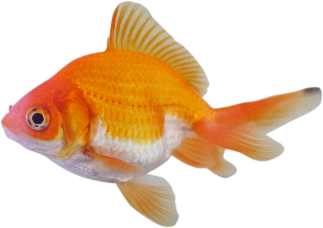 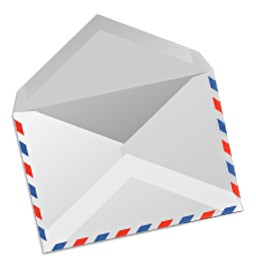 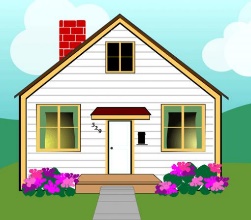 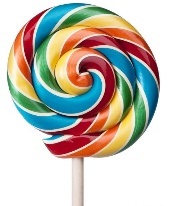 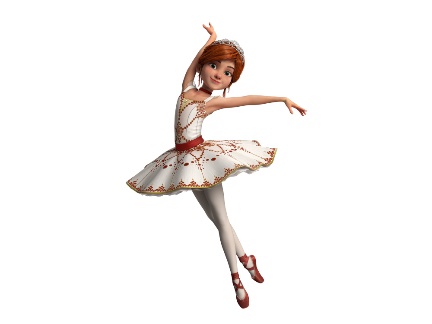 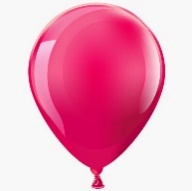 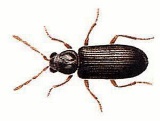 Aşağıdaki kelimeleri her gün, günlük tablosuna yazınız. 					                       (Write the below words each day in the daily space provided.) All students are encouraged to attempt completing this section and Year 2 students are expected to complete all sections.Aşağıdaki kelimeleri cümle içinde kullanınız. 					                                     (Use the words below in a sentence.) Günler (Days)---------------------------------------Kelimeler (Words) Pazartesi (Monday)Salı(Tuesday) Çarşamba (Wednesday) Perşembe (Thursday)BaklavaBalerinBalıkBalon Bez Biber Bir  Böcek Börek  Buz  BöcekBalonBuzBir Börek 